ИНФОРМАЦИЯ ОБ УЧИТЕЛЯХ 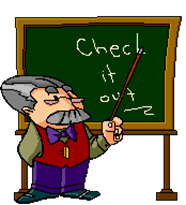 Раенко Татьяна Викторовнаучитель истории и обществознания, стаж работы 26 лет, высшая категория.